THESE MINUTES HAVE NOT BEEN RATIFIED THIS IS A DRAFT COPY FOR YOUR INFORMATION MINUTES OF THE BOARD OF DIRECTORS’ MEETINGDATE 15th January, 2020 at 6.00pm		LOCATION: THE BEDFORD HOTEL, TAVISTOCKATTENDEES:Janna Sanders - BID Manager (JS) 		Kevin Hailey – Chairman - Abode (KH)Valerie Davenport – Kaleidoscope (VD) 		Colin Kirk-Potter – Dragonfly Cafe – (CKP)Cllr. Paul Williamson – TTC (PW)			Nigel Eadie – OPH (NE)Brett Kinsman-Daw – ABC (BKD)			Chris Palmer – Hansford Bell (CP)Katherine Wing – Wings Accountants (KW)Chairman welcomed Directors to the meeting and wished everyone a very Happy New Year	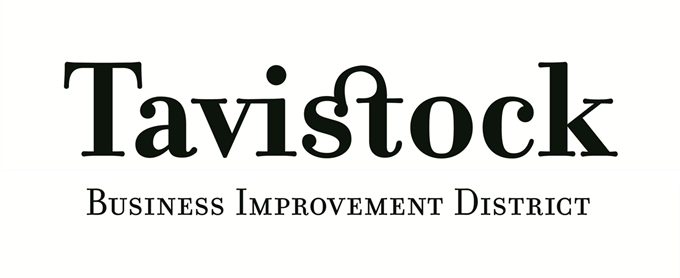 Tavistock BID LtdC/O Wings Accountants
20 Manor Way, Tavistock PL19 8RF07818 161623Contact: admin@tavistockbid.co.ukItem refAgenda ItemDecision/Action1APOLOGIESNone. 2MINUTES OF THE LAST MEETINGMinutes of the December meeting had been circulated and were accepted as a true and accurate record of that meeting– proposed Valerie Davenport, seconded Chris Palmer– all agreed.3GETTING THE WORK DONE3.1Communication and BID Team organisation - JM main tasks at present are updating the website events page and business listings – creating a Community page on the website – posting social media updates for the Passport promotions – following up website advertising – present advertisers on front page for 3 months, further businesses waiting for that spot – JM to call businesses outside of the levy area re: advertising after slow uptake of ratecard distribution.   JM3.2Street Ambassador feedback – None due to holiday period.  4AROUND TOWN4.1Christmas lights feedback -  Total costs for lights this year, including Russell Street repairs and Meadowlands/Wharf work comes to £10k so above budget – generally lights have looked great this year – unable to put lights up on Drake Road due to the scaffolding and must ensure that this happens in 2020 – additional strings also need to be purchased in order the safeguard us for any failure as the lights get older – JS will cost out for next year there had been positive feedback from those in side-streets  - JS and PW had thanked TTC for their part in the lights and JS had given gifts as a token of thanks – TTC staff can suffer from abuse as they put the lights up - suggestions of how they can be – look into this further for 2020 – Christmas trees – a little disappointing and not the overall effect desired – VD said we need to get sponsorship for next year – need to encourage businesses to decorate and look after. JS4.2Signage – Meeting held with designer after Christmas and a few more tweaks will be required to design - include general town map in the corner of the panel to show when the sign is – this will add further £400 to the budget – hit a stumbling block as WDBC/Graham Lawrence indicated that advertising consent is needed to use planters to display adverts from businesses – not mentioned before – this includes swinging addition for Paddon’s Row sign – JS will pursue this – planters will be commissioned from Blooming Baskets to match hanging basket displays £100 per planter including plants – JS will speak to Garry Johnson, blacksmith once we have the permissions. JS4.3Empty units/store closures and openings – Lemon Grove Café opened on Duke Street, Rainbow Nation Clothing on Brook Street– Le Cache, I Love Candy and John James  now closed – Bridal shop to open in old Raven shop - Shoe King closing end February,  this will be a major redevelopment with 2 or 3 shops on street level and offices above – NE suggested that perhaps we could get an ‘official’ graffiti artist for the hoardings that will be used. 4.4Hanging baskets 2020 – Blooming baskets have agreed to do the baskets for us again this year and will collect this week – Alison can also provide 4 half-barrels @ £35 each pending permission from WDBC Planning – JS proposed 2 fruit trees outside the former Rest Room – Community Gardeners would maintain these –  2 barrels could be outside the Shoe King premises in the corners – other 2 moved around – TTC will do the watering again this year - colour scheme will be purple, blue and white, to tie-in with Mayflower 400 – VD suggested sponsorship of the barrels.  5BUSINESS SUPPORT AND LOBBYING 5.1Survey 2019 update – Few more responses to the BID survey - on the whole there is a desire for more town promotion – a more comprehensive Town Guide was selected as a priority –more information needs to be circulated about the Gift Card.  JS6MARKETING AND PROMOTIONS6.1Tavistock Passport – Runs until end February.  Press releases in local papers/magazines, 2,000 distributed – additional print run may be required – social media posts scheduled daily featuring participating businesses – posters distributed for window display –good feedback so far.6.2Destination Guide – Proposal that this is a new 52-page booklet to be distributed outside the area to target visitors – needs to be cost neutral.  JS has contacted 3 different providers – JS will put out emails regarding cost of printing. TTC producing their 2-yearly guide for 2020-2022 – discussion about duplication but consensus was that the two will be targeting different audiences and have different distribution. JS6.3Tavistock Guide (Map) – This has been produced for a number of years and latterly by NE and Martin Legg - contains a map which is very useful for visitors when they actually get to Tavistock (if they haven’t had it before) – fulfills a different purpose to the proposed Destination Guide - discussion – BID wish to keep this going but NE will be standing down - Martin Legg happy to continue – NE will speak to him. NE/JS6.4Website – Still work to be done on additional pages, updating events etc.6.5Tavy Links – Tim Randall has asked whether BID would like to advertise in Plym Links and Moor Links year-round (2 publications £1,800) – discussion – no budget currently available but ad-hoc advertising will continue. 7Events – Paint the Town – So far have 7 schools confirmed to take part and hope for a couple of new ones (Walkhampton and Princetown) – any suggestions for other community groups?  Easter – Easter egg hunt planned again with the theme of Mr Men and Little Miss.  JM assisting with procuring chocolate Easter Eggs which can be won by the Participants.  Summer 2020 – This trail will feature Pilgrims hidden in businesses.  Summer events to focus around the heritage theme in the run up to the opening of the Guildhall at the end of August – at present no specific THT event planned – BID to provide further input.  Community Summer Event Summer 2020 – This has been overwhelmingly indicated as a want from levy payers – what format should this take? – there needs to be a reason for the event – further discussions to be held with Tim Randall regarding a cream tea festival to be held in August/September, also with JM and Miss Ivy – tie in with Mayflower 400 and an effort to use the increase in visitors to Plymouth to our benefit too? VD suggested heritage events in August would be more beneficial. JS/JM8Collaborations8.1Tavistock Heritage Trust – Meeting with Geri Parlby very useful – collaborate more effectively in Summer 2020 – combine efforts of ‘Summer Heritage’ and ‘Town Shop Trail’ – JS encouraged her to increase THT social media activity that can be shared on Visit Tavistock – lot of traction on these posts.  8.2Fairtrade Tavistock –JS attended Tavistock Fairtrade Steering Group meeting last week and has agreed to help with Fairtrade leaflet which will benefit businesses offering products with Fairtrade logo - Tavistock regained Fairtrade status – worth promoting Fairtrade fortnight at the end of February – JS will encourage businesses to offer a special event for the fortnight plus download available promotional material which will be circulated – fold-out leaflet listing businesses who ‘Fairtrade’ in progress.JS8.3Britain in Bloom – Meetings held with Ali Sedgewick and Jacqui Orange to discuss initial plans for 2020 – main differences: ground planters and work outside the former Rest Rooms to include two fruit trees (see 4.4)JS8.4Sponsorship opportunities – Mount Kelly sponsored the stage for the Christmas lights –JS in discussion and has created a sponsorship document which will be circulated shortly – look at further sponsorship opportunities – JS and KH to work together. JS/KH9PARKING – Coaches – Parking questionnaire results are in and will be discussed with WDBC – no further update – some discussion regarding works on Guildhall car park and there being less spaces. 10MANAGER UPDATE – under AOB (13)11FINANCIAL REPORT – Katherine Wing was welcomed to her first meeting.  1).  She advised that some correspondence/notifications were still going to Baldwins.  JS could look at pitch fees and work with KW. 2). It would be easier to change the Xero package as things didn’t always tie up with the budget – board approved.  3).  Financial update advised that we had overspent on the cost of the lights and on the installation of the lights. KW/JS12CHAIR UPDATE – KH will meet JS to get up to speed following sickness. 13ANY OTHER BUSINESS - 13.1Street Access – JS received paper from Transition Tavistock regarding pavement obstacles requesting assistance from BID to make businesses aware of the issues – discussion – BID response to support businesses in the first instance and suggest best route for TTT to write to individual businesses - contraventions up to WDBC to enforce. 13.2Light Switch-On/Dickensian/Lantern Parade de-brief and feedback – Feedback good – footfall up - Lantern Parade needs a bit of tweaking – poll to ascertain whether Friday or Saturday preferred day for light switch-on: most preferred Saturday – generally the same format but it will fall on a different day to Pudsey Day of Morris. 13.3Shop Watch – With closure of I Love Candy need to find alternative business to take this on – CKP will speak to Robin. CKP13.4Donation for Scrapstore – JS proposed that we make a donation of £100 to the Scrapstore for their work with the Lantern Workshops – all agreed. 14DATE OF NEXT MEETING –19th February 2020.  Meeting closed at 20.45